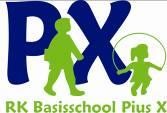 Jordaansingel 20  7481 GP Haaksbergen Postbus 117   7480 AC Haaksbergen 053 5721396 directie@piusx.eu  /  b.kiffen@piusx.eu www.piusx.eu Notulen M.R. vergadering donderdag 22 januari 2022  Aanvang: 19:30 uur OnlineOpening door Anna  Notulen → 18 november 2021  Vakantierooster nog niet gedeeld, omdat er nog geen reactie was van Riny. Rooster is wel aangepast. Zodra er een reactie is, zal het vakantierooster worden doorgestuurd.Werkzaamheden “t Kempke. Bianca heeft contact gehad met de gemeente, school heeft prioriteit en er is veel aandacht voor de veiligheid, qua stoffen die vrij kunnen komen en de verkeersveiligheid aan het begin en eind van een schooldag (vrachtverkeer ligt dan even stil)Notulen zijn vastgesteld.Mededelingen en ingekomen stukken  Vakantierooster 2021-2022 n.a.v. mail Anna naar Tjitske betreft opgestelde criteria en standpunt GMR. Er is uitgebreid aandacht aan besteed, maar ministerie is niet voor rede vatbaar. Het is zo, omdat we ons aan de wet moeten houden. Bepaalde vakantie moeten nog wel worden afgestemd met Neede/Eibergen, dan mag je kiezen uit twee regio’s. Verplichte vakanties moeten mee met regio Noord. Open Dag Pius X 26 maart. We wachten af, na de eerstvolgende teamvergadering weten we meer en informeert Bianca ook de MR.Factsheet gezondheidszorg in onderwijstijd. Bianca heeft dit protocol (door Anna gedeeld) ook naar de GMR gestuurd, het besluit wat al genomen was wordt nu herzien. Het punt komt op de agenda van het volgende directeurenberaad. Meubilair (stand van zaken tot nu toe). De Pius X mag als eerste school bestellen. Er zal een voorselectie op school getoond worden door de leverancier op woensdag 9 februari. Marloes wordt uitgenodigd om mee te denken.Bespreekpunten: Vaststellen jaarbegroting MR (opgesteld door Marloes). Op orde!Voorbereiding verkiezingen. Anna stuurt de tekst door, Lianne en Ellen leveren een stukje ter inleiding aan.    GMR                  (concept) notulen 7 december. Geen bijzonderheden.Actiepuntenlijst → november 2021 Rondvraag. GeenNieuwsbrief MR. Geen punten.Actiepunten Sluiting: 20.30 uur  Volgende vergadering: 31 maart 19.30 uurActiepuntenActiepuntenActiepunten1.Notulen MR op de website plaatsen.Ellen2.Format Jaarverslag MR vernieuwenEllen3.Info ter inleiding verkiezing MR Documenten cursus, welke eventueel nog doorsturen?Lianne en Ellen4.Tekst voor nieuwsbrief/verkiezing MR.Anna5.Jaarbegroting toevoegen aan notulen.Lianne6. Aanpassing vakantierooster voorleggen aan de MR Bianca7.Schoolmeubilair bekijken op 9 februariMarloes/Team8.Mailadres MR, aan wie is deze gekoppeld?Ellen vraagt Nick9. Open Dag / mail naar MRBianca